Ребята! Вот и наступает долгожданная пора - летние каникулы! Это время для отдыха, новых впечатлений, новых знакомств, в том числе знакомств с новыми литературными героями. Рекомендую вам список произведений, которые, надеюсь, вам понравятся.*Аксаков С. Аленький цветочек.* Александрова Т. Домовёнок Кузька.*Бажов П. Серебряное копытце.*Булычёв К. Путешествие Алисы.*Былины: Добрыня и Змей. Добрыня Никитич. Илья Муромец и Соловей Разбойник.* Бианки В. Первая охота. Хвосты.Лупленый Бочок.Лесной колобок – Колючий бок.Паучок-пилот. *Велтистов Е.С. Приключения Электроника.* Волков А. Волшебник Изумрудного города.*Гайдар А. Голубая чаша. Горячий камень. Тимур и его команда.*Гаршин В. Сказка о жабе и розе. Лягушка – путешественница.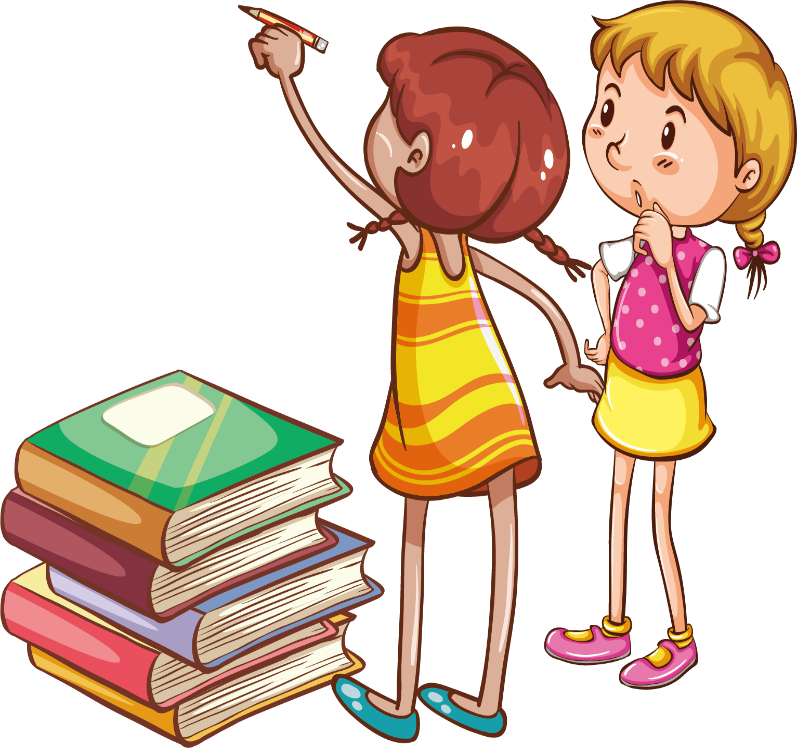 В. Гауф "Калиф - аист"*Губарев В. Королевство кривых зеркал.*Голявкин В. Боба и слон.Д. Дефо «Робинзон Крузо»Детские энциклопедииДетские журналы: "ГЕОлёнок", "Древо познаний" и другие.*Ершов П. Конёк-горбунок.*Заходер Б. Серая звездочка. Остров Гдетотам.М. Зощенко, рассказы*Катаев В. Дудочка и кувшин.Р. Киплинг "Кошка, которая гуляет сама по себе"*Куприн А. Слон.* Козлов С. Трям! Здравствуйте!*Лагин Л. Старик Хоттабыч.*Линдгрен А. Крошка Нильс Карлсон.*Маршак С. Двенадцать месяцев.*Михалков С. Праздник непослушания.Мифы и легенды Древней Греции* Носов Н. Веселая семейка.* Одоевский В.Ф. Городок в табакерке.Ю. Олеша "Три толстяка"*Паустовский К.Г. Растрепанный воробей. Похождения жука- носорога.*Платонов А.П. Волшебное кольцо. Солдат и царица.Поэзия: А.Пушкин, М.Лермонтов, Н.Некрасов, Ф.Тютчев, А.Фет, А.Плещеев, А.Толстой, К.Бальмонт, И. Бунин, С.Черный, А.Блок, С.Есенин, С.Михалков, Е.Благинина.*Пришвин М. Кладовая солнца*Пушкин А.С. Сказка о золотом петушке. Сказка о мертвой царевне и о семи богатырях*Постников В. Карандаш и Самоделкин в стране пирамид.Перро Ш. "Мальчик-с-пальчик" и другие сказки*Рауд Э. Муфта, Полботинка и Моховая борода.*Русские народные сказки: Василиса Прекрасная. Сивка- бурка. Перышко Финиста-Ясна Сокола. Сказка о молодильных яблоках и живой воде. Терёшечка. Дж. Свифт "Остров сокровищ", "Черная стрела"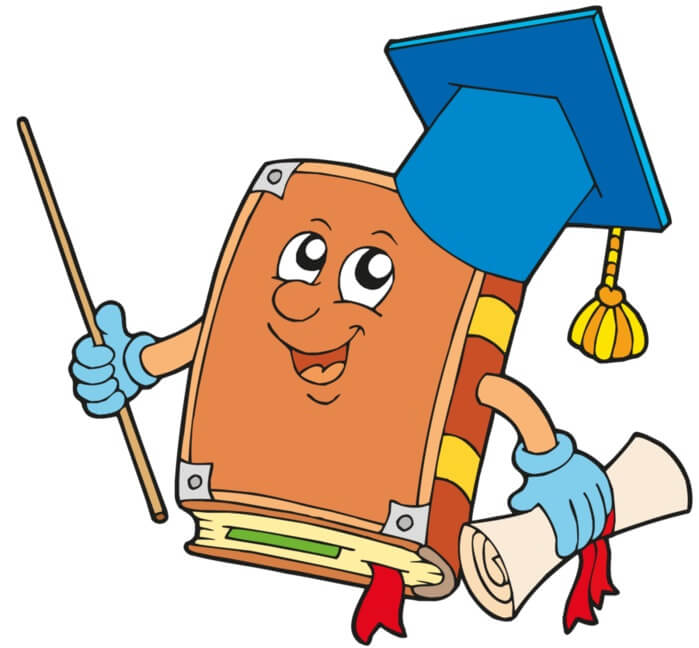 А. Сент-Экзюпери. Маленький принц*Толстой Л. Прыжок. Акула. Лев и собачка.*Успенский Э. Школа клоунов. Дядя Фёдор, кот и пёс.*Хогарт Э. Мафин и его весёлые друзья.А.П. Чехов "Каштанка", "Мальчики"* Шварц Е. Сказка о потерянном времени.* Шим Э. Лесные сказки.После прочтения заполни читательский дневник.Автор._____________________________________________Название.__________________________________________Жанр произведения (сказка, рассказ, стихотворение, басня, былина и т.д.)_______Главные герои(если есть) и их характеристики(положительный герой или отрицательный, добрый-злой, смелый-робкий(трусливый), отзывчивый-равнодушный,  ответственный- безответственный и т. п.).____________________Можно нарисовать рисунок к произведению или воспользоваться раскрасками, можно вырезать подходящие иллюстрации и приклеить.(По желанию.)Читательский дневник лучше заполнять сразу же после прочтения или на следующий день.Оформляй  аккуратно, красиво, творчески!!!        Дорогие ребята, если вы летом прочитаете и  другие книжки, которых нет в списке - это очень замечательно!  Вы можете их тоже записать в читательский дневник. Уважаемые родители!Не нужно стараться прочитать весь список целиком: нужно выбрать то, что будет интересно ребёнку(список создан для того, чтобы сориентировать в мире литературы).Желательно не скачивать книги в электронных форматах, чтобы не портить глаза при чтении: сейчас можно легко приобрести очень красивые издания в магазинах или же взять в библиотеке.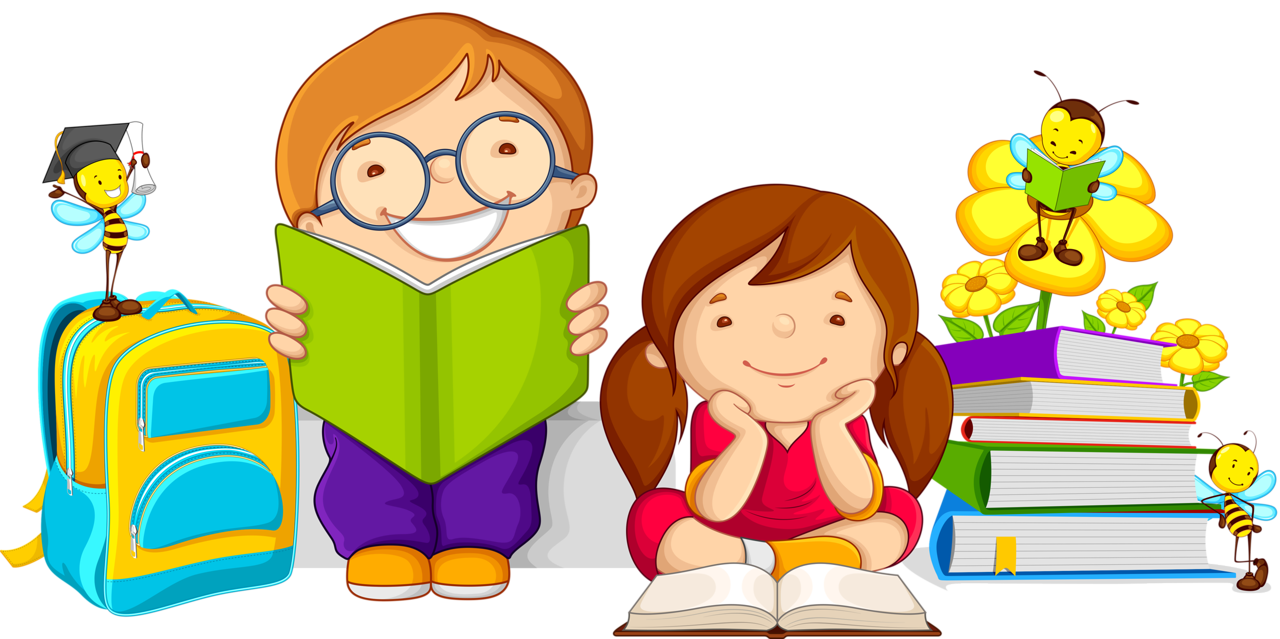 